BEUMER Group liefert vollautomatisierte Sortiertechnik an das neue Paketzentrum von Royal Mail in Warrington, England: Schnelle Reaktion auf starke NachfrageDer Postdienstleister Royal Mail hat im englischen Warrington ein neues Paketzentrum errichtet. Dieses wird Anfang 2022 in Betrieb gehen und sich über eine Größe von etwa viereinhalb Fußballfeldern erstrecken. Täglich sollen hier mehr als 800.000 Pakete sortiert werden. Die BEUMER Group liefert dafür die hochautomatisierte Sortiertechnik. Für sein neues Super-Hub in Warrington hat Royal Mail die BEUMER Group mit der Planung und Lieferung der kompletten Sortiertechnik beauftragt. Damit will der Postdienstleister mehr als 800.000 Pakete am Tag bearbeiten „Wir haben in den vergangenen Jahren einen starken Anstieg der Paketnachfrage erlebt“, sagt Simon Barker, National Operations Director bei Royal Mail. „Der Schlüssel, um die Paketdurchlaufzeiten zu steigern, ist eine hochautomatisierte Sortiertechnik.“ Das umfangreiche Know-how der BEUMER Group ermöglicht es die neue Technologie nahtlos in das bestehende Netzwerk des Paketdienstleisters zu integrieren. Die BEUMER Lösung wird im neuen Super-Hub in Warrington eine reibungslose Paketbearbeitung sicherstellen. Der hochdynamische Betrieb der Anlage ermöglicht unter anderem die automatische Zuweisung von Rutschen. Dies verbessert die Gesamtnutzung der Bodenfläche.Das neue Paketzentrum wird durch den hohen Automatisierungsgrad auch in Sachen Ergonomie auf dem neuesten Stand sein, körperlich anstrengende Tätigkeiten entfallen. Die meisten Pakete kommen in Rollbehältern zur Anlage. Über automatisierte Kipper gelangen sie auf die Fördertechnik. Nach der Vereinzelung und Sortierung werden sie in Rollcontainern zu den Fahrzeugen transportiert, die die Pakete ausliefern. 1.790 Zeichen inkl. LeerzeichenMeta-Title: BEUMER liefert Sortierlösung an Paketzentrum von Royal Mail in Warrington, EnglandMeta-Description: Mit der hochautomatisierten Sortiertechnik der BEUMER Group kann Royal Mail im neuen Paketzentrum im englischen Warrington auf steigende Nachfrage reagieren und mehr als 800.000 Pakete bearbeiten. Keywords: BEUMER Group; Royal Mail; Paketsortieranlage; Hub; Verteilzentrum; Sortiersystem; GroßbritannienSocialMedia: Der Postdienstleister Royal Mail hat im englischen Warrington ein Paketverteilzentrum errichtet, um auf die steigende Nachfrage reagieren zu können. Täglich sollen hier mehr als 800.000 Pakete sortiert werden. Dafür plant und liefert die BEUMER Group nun hochautomatisierte Sortiertechnik. Anfang 2022 soll das Super-Hub in Betrieb gehen. Bildunterschrift: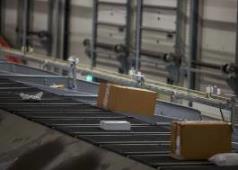 Mehr als 800.000 Pakete sollen mit der hochautomatisierten BEUMER Lösung täglich bearbeitet werden können. Bildnachweis: BEUMER Group GmbH & Co. KGDas hochaufgelöste Bild finden Sie hier zum Download.Die BEUMER Group ist ein international führender Hersteller von Intralogistiksystemen in den Bereichen Fördern, Verladen, Palettieren, Verpacken, Sortieren und Verteilen. Mit 4.500 Mitarbeitern erwirtschaftet die BEUMER Group einen Jahresumsatz von etwa 950 Millionen Euro. Die BEUMER Group und ihre Gruppengesellschaften und Vertretungen bieten ihren Kunden weltweit hochwertige Systemlösungen sowie ein ausgedehntes Customer-Support-Netzwerk in zahlreichen Branchen, wie Schütt- und Stückgut, Nahrungsmittel/Non-food, Bauwesen, Versand, Post und Gepäckabfertigung an Flughäfen. Mehr Informationen unter: www.beumer.com.